УТВЕРЖДЕНОпостановлением администрацииЛенинского муниципального районаот 09.01.2023 № 1  Приложение № 2ОПИСАНИЕ МЕСТОПОЛОЖЕНИЯ ГРАНИЦВнутрипоселковые сети газопровода низкого давления(наименование объекта, местоположение границ которого описано (далее - объект)Раздел 1Раздел 4Схема расположения границ публичного сервитута Объекта: Внутрипоселковые сети газопровода низкого давления157 158171177:94171675172:478173174:23	:35:87:9170159:17:206160 161:6	169	168167162:14166163:40:1165164:30:41:83178 179:4318127.7180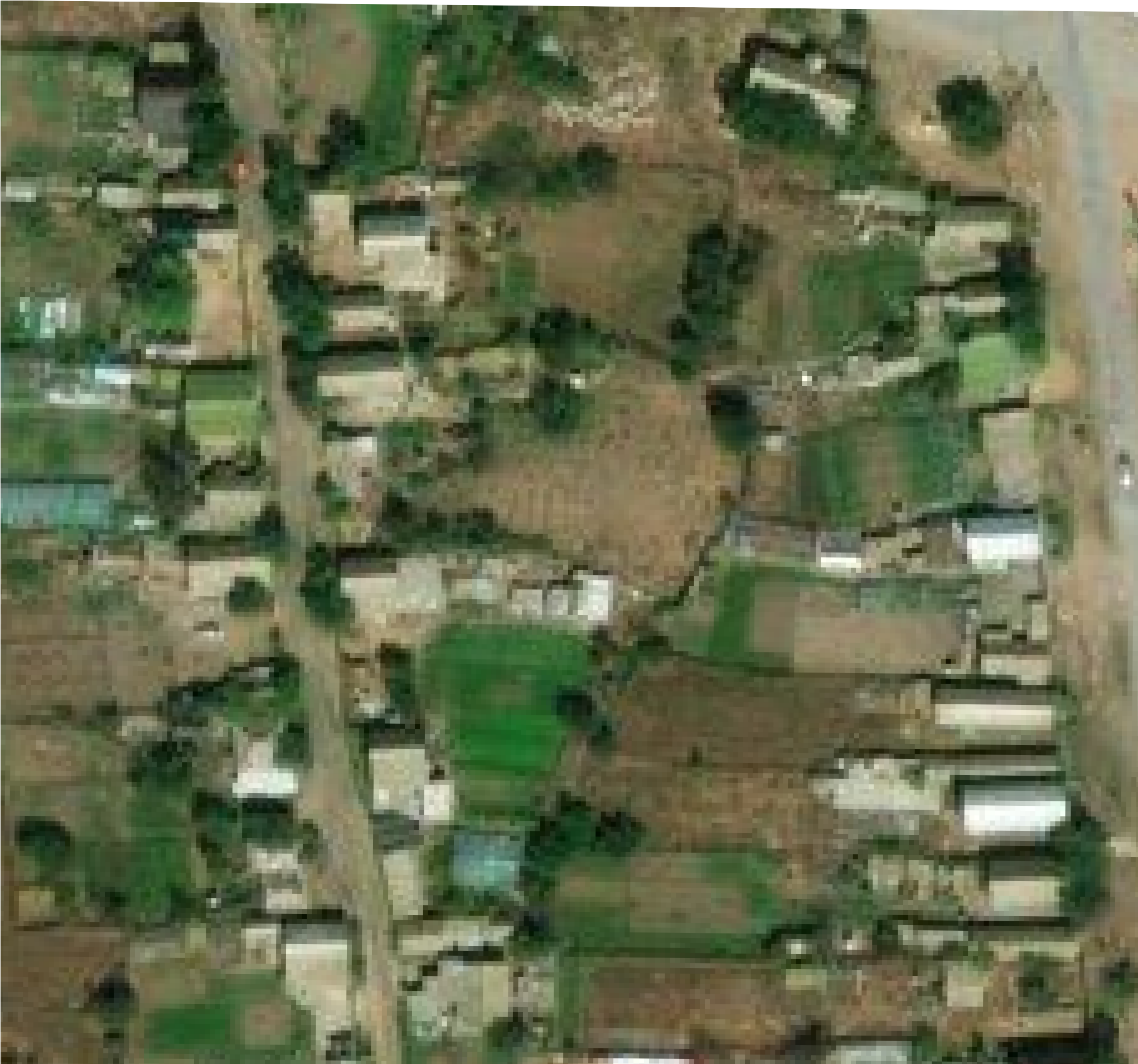 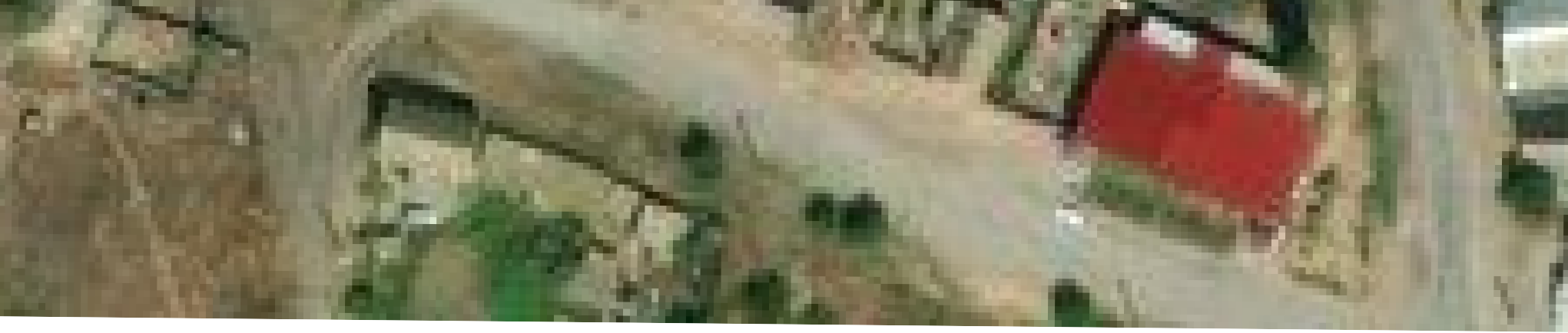 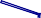 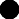 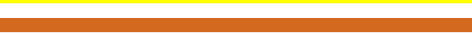 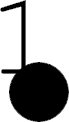 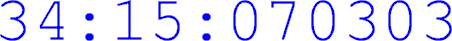 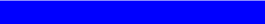 :821:1000Условные обозначения:граница испрашиваемой территорииповоротная точка границ испрашиваемой территорииномер кадастрового кварталаГраница земельных участков , внесенных в ЕГРНось газопровода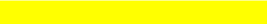 Раздел 4	граница испрашиваемой территорииповоротная точка границ испрашиваемой территорииномер кадастрового кварталаГраница земельных участков, внесенных в ЕГРН- ось газопровода	Раздел 4	граница испрашиваемой территорииповоротная точка границ испрашиваемой территорииномер кадастрового кварталаГраница земельных участков, внесенных в ЕГРНось газопроводаРаздел 4	граница испрашиваемой территорииповоротная точка границ испрашиваемой территорииномер кадастрового кварталаГраница земельных участков, внесенных в ЕГРНось газопроводаРаздел 4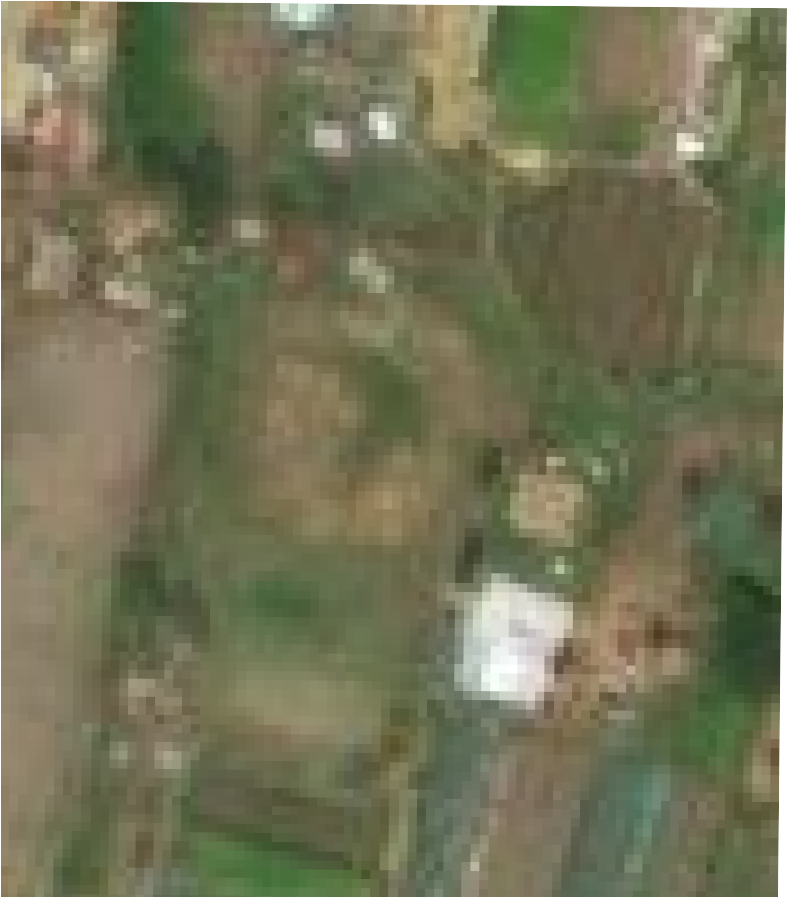 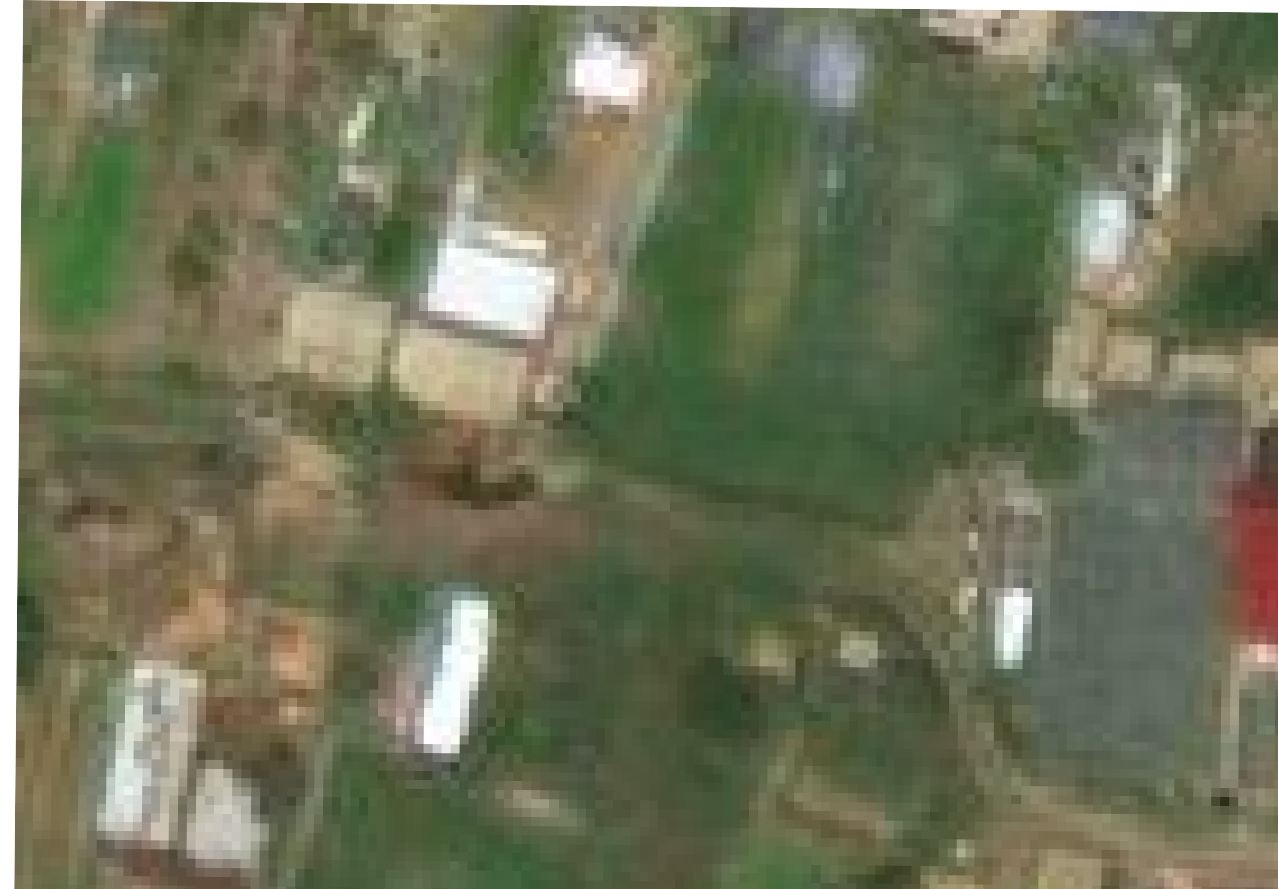 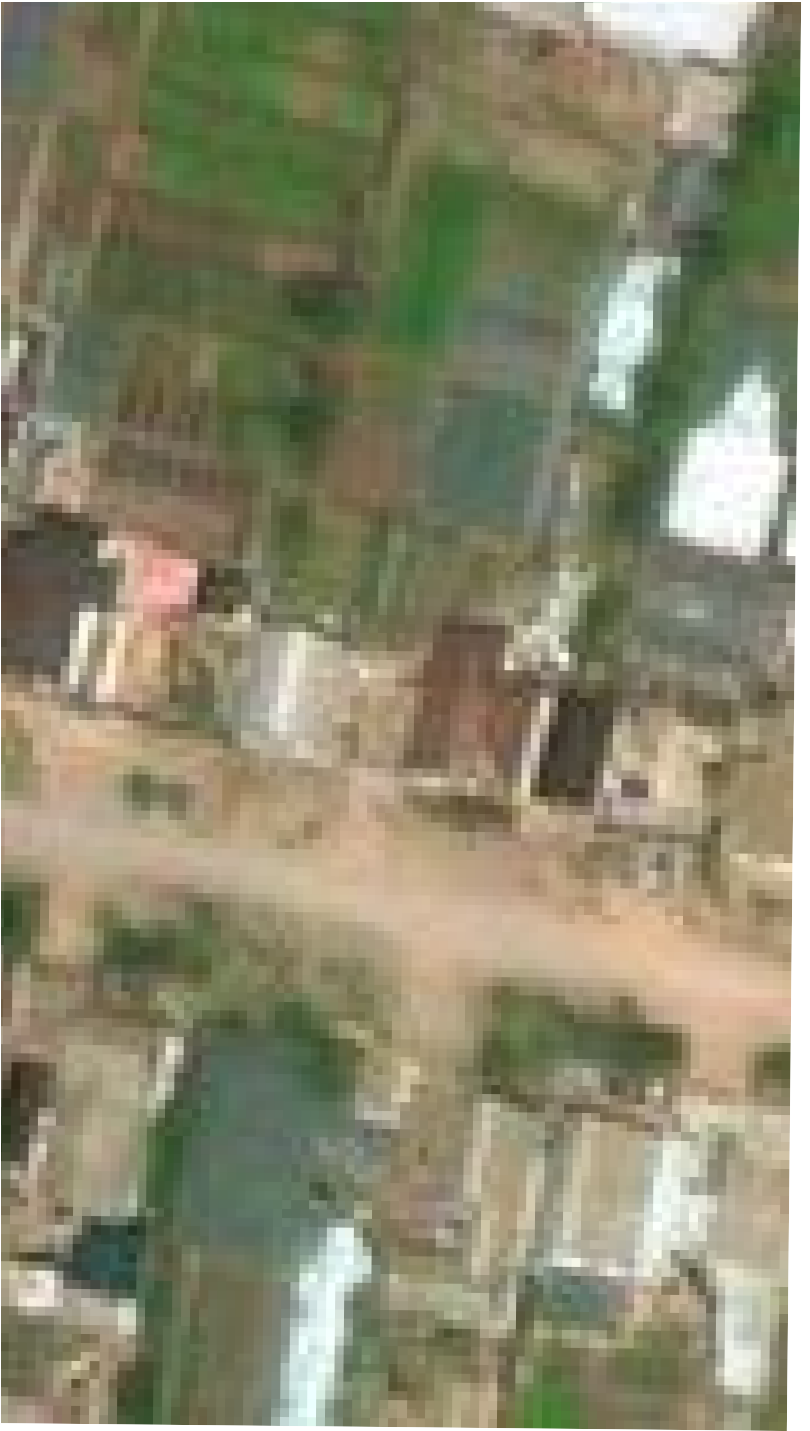 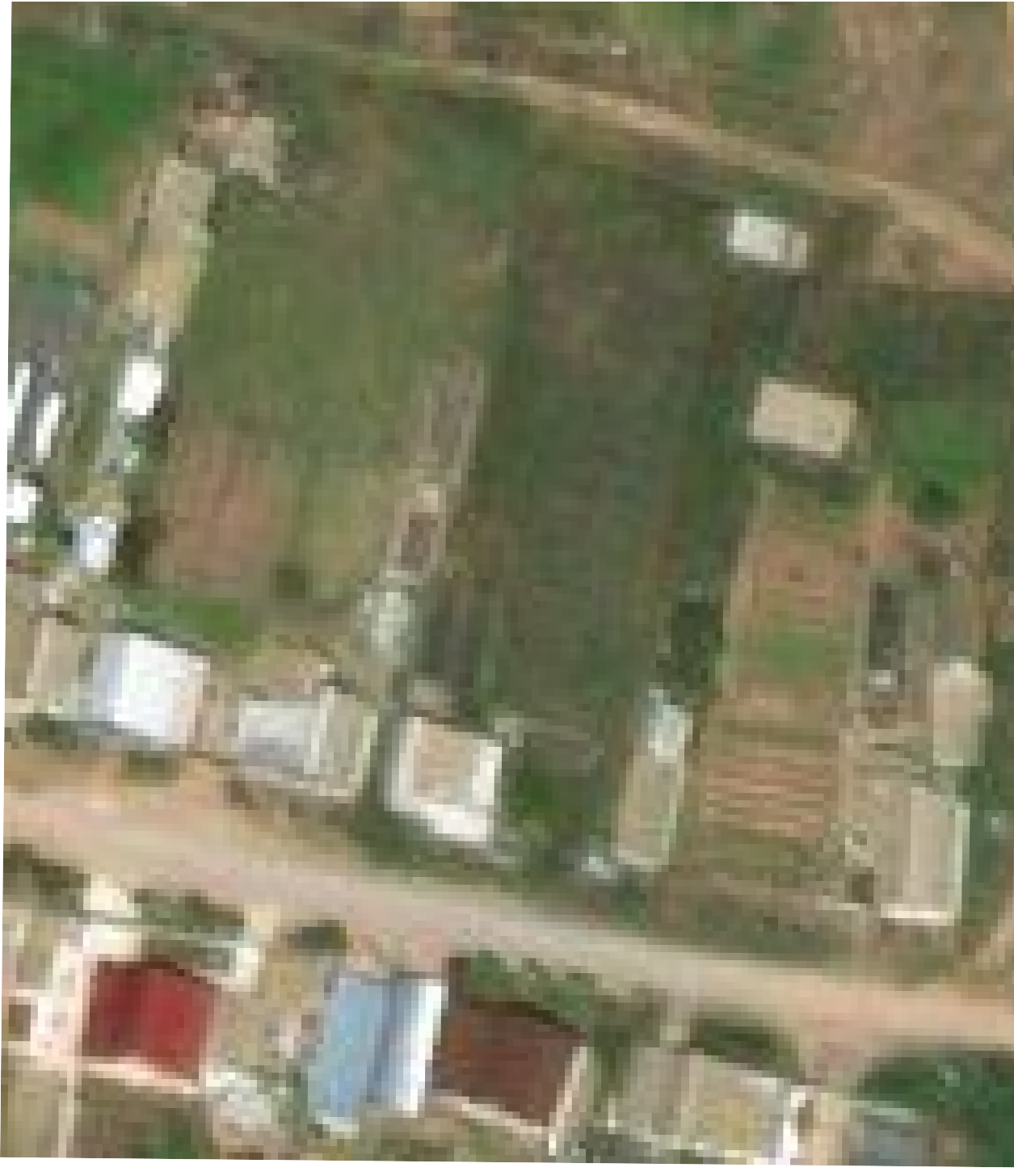 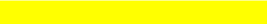                             - граница испрашиваемой территорииповоротная точка границ испрашиваемой территорииномер кадастрового кварталаГраница земельных участков, внесенных в ЕГРНось газопроводаРаздел 4                                  - граница испрашиваемой территорииповоротная точка границ испрашиваемой территорииномер кадастрового кварталаГраница земельных участков , внесенных в ЕГРНось газопроводаРаздел 4                            - граница испрашиваемой территорииповоротная точка границ испрашиваемой территорииномер кадастрового кварталаГраница земельных участков , внесенных в ЕГРНось газопроводаСведения об объектеСведения об объектеСведения об объекте№ п/пХарактеристики объектаОписание характеристик1231Местоположение объектаВолгоградская область, Ленинский р-н, Маляевка с2Площадь объекта ± величина погрешности определения площади (P ± ∆P)2 130 м² ± 15 м²3Иные характеристики объектаВид объекта реестра границ: Зона с особыми условиями использования территорииСведения о местоположении границ объектаСведения о местоположении границ объектаСведения о местоположении границ объектаСведения о местоположении границ объектаСведения о местоположении границ объектаСведения о местоположении границ объекта1. Система координат	МСК-34, зона 21. Система координат	МСК-34, зона 21. Система координат	МСК-34, зона 21. Система координат	МСК-34, зона 21. Система координат	МСК-34, зона 21. Система координат	МСК-34, зона 22. Сведения о характерных точках границ объекта2. Сведения о характерных точках границ объекта2. Сведения о характерных точках границ объекта2. Сведения о характерных точках границ объекта2. Сведения о характерных точках границ объекта2. Сведения о характерных точках границ объектаОбозначение характерных точек границКоординаты, мКоординаты, мМетод определения координат характерной точкиСредняя квадратическая погрешность положения характерной точки (Mt), мОписание обозначения точки на местности (при наличии)Обозначение характерных точек границXYМетод определения координат характерной точкиСредняя квадратическая погрешность положения характерной точки (Mt), мОписание обозначения точки на местности (при наличии)123456319.1319.1319.1319.1319.1319.1284480 533,482 243 707,22———285480 533,762 243 709,20———286480 490,612 243 712,08———287480 457,262 243 713,50———288480 423,002 243 714,64———289480 396,002 243 714,69———290480 391,212 243 714,82———291480 380,472 243 715,13———292480 379,582 243 719,73———293480 378,592 243 719,54———294480 377,672 243 719,03———295480 378,822 243 713,17———296480 391,622 243 712,81———297480 396,262 243 712,68———298480 423,062 243 712,64———299480 457,352 243 711,49———300480 490,632 243 710,08———284480 533,482 243 707,22———461.8461.8461.8461.8461.8461.8301480 392,272 243 734,92———302480 383,092 243 779,47———303480 380,002 243 794,46———304480 380,702 243 794,50———305480 378,742 243 802,28———306480 372,652 243 826,54———307480 371,162 243 832,24———308480 370,792 243 832,13———309480 370,342 243 836,85———310480 367,412 243 849,30———311480 359,922 243 880,86———312480 354,072 243 905,33———313480 348,562 243 928,54———314480 342,382 243 953,65———315480 341,122 243 958,78———316480 339,182 243 958,30———317480 342,022 243 946,75———318480 346,562 243 928,30———319480 352,082 243 905,05———320480 357,932 243 880,58———321480 365,482 243 848,76———322480 368,372 243 836,52———323480 369,032 243 829,50———324480 369,772 243 829,70———325480 370,732 243 825,97———326480 376,822 243 801,74———327480 378,172 243 796,35———Сведения о местоположении границ объектаСведения о местоположении границ объектаСведения о местоположении границ объектаСведения о местоположении границ объектаСведения о местоположении границ объектаСведения о местоположении границ объекта123456328480 377,572 243 796,31———329480 381,092 243 779,27———330480 390,232 243 734,87———301480 392,272 243 734,92———447.1447.1447.1447.1447.1447.1331480 332,572 243 892,01———332480 334,522 243 892,46———333480 326,762 243 924,69———334480 322,742 243 940,76———335480 313,562 243 977,12———336480 309,372 243 993,13———337480 307,632 243 999,82———338480 309,852 244 000,23———339480 306,662 244 015,89———340480 299,352 244 048,19———341480 292,942 244 076,49———342480 285,812 244 107,93———343480 283,852 244 107,51———344480 291,002 244 076,01———345480 297,382 244 047,80———346480 304,672 244 015,63———347480 307,492 244 001,82———348480 305,152 244 001,39———349480 307,362 243 992,92———350480 311,562 243 976,85———351480 320,732 243 940,54———352480 324,742 243 924,53———331480 332,572 243 892,01———75.475.475.475.475.475.4353480 084,082 244 070,66———354480 075,082 244 094,98———355480 070,882 244 105,98———356480 069,012 244 105,25———357480 073,192 244 094,31———358480 082,182 244 070,03———353480 084,082 244 070,66———192.9192.9192.9192.9192.9192.9359480 138,082 243 933,05———360480 130,172 243 953,14———361480 119,942 243 980,11———362480 112,952 244 000,02———363480 103,332 244 023,09———364480 101,552 244 022,15———365480 111,102 243 999,25———366480 118,062 243 979,42———367480 128,302 243 952,44———368480 136,182 243 932,41———359480 138,082 243 933,05———81.181.181.181.181.181.1369480 161,662 243 863,81———370480 156,542 243 879,92———371480 149,312 243 902,61———372480 147,392 243 902,06———373480 154,592 243 879,45———374480 159,682 243 863,46———Сведения о местоположении границ объектаСведения о местоположении границ объектаСведения о местоположении границ объектаСведения о местоположении границ объектаСведения о местоположении границ объектаСведения о местоположении границ объекта123456369480 161,662 243 863,81———61.861.861.861.861.861.8190480 075,242 243 607,65———191480 075,412 243 609,64———192480 044,562 243 612,97———193480 044,512 243 610,97———190480 075,242 243 607,65———33.333.333.333.333.333.3182480 108,522 243 601,17———183480 108,632 243 603,17———184480 104,732 243 603,75———185480 105,052 243 605,56———186480 094,232 243 606,94———187480 094,112 243 604,94———188480 102,712 243 603,84———189480 102,392 243 602,08———182480 108,522 243 601,17———27.727.727.727.727.727.7178480 151,002 243 596,67———179480 151,412 243 598,65———180480 137,682 243 600,12———181480 137,282 243 598,15———178480 151,002 243 596,67———82.682.682.682.682.682.6153480 105,182 243 487,21———154480 064,542 243 491,40———155480 064,442 243 493,42———156480 106,022 243 489,13———153480 105,182 243 487,21———199.8199.8199.8199.8199.8199.8157480 282,692 243 460,54———158480 282,852 243 462,54———159480 261,332 243 464,82———160480 253,962 243 465,60———161480 253,992 243 468,09———162480 236,432 243 469,86———163480 212,392 243 472,28———164480 185,902 243 475,15———165480 185,692 243 473,17———166480 212,332 243 470,28———167480 236,552 243 467,83———168480 251,972 243 466,29———169480 251,942 243 463,80———170480 261,302 243 462,82———157480 282,692 243 460,54———147.4147.4147.4147.4147.4147.4171480 311,542 243 476,10———172480 297,152 243 513,10———173480 284,672 243 545,23———174480 282,872 243 544,35———175480 293,562 243 516,80———176480 295,332 243 512,26———177480 309,412 243 476,08———171480 311,542 243 476,10———3. Сведения о характерных точках части (частей) границы объекта3. Сведения о характерных точках части (частей) границы объекта3. Сведения о характерных точках части (частей) границы объекта3. Сведения о характерных точках части (частей) границы объекта3. Сведения о характерных точках части (частей) границы объекта3. Сведения о характерных точках части (частей) границы объектаСведения о местоположении границ объектаСведения о местоположении границ объектаСведения о местоположении границ объектаСведения о местоположении границ объектаСведения о местоположении границ объектаСведения о местоположении границ объекта123456——————Сведения о местоположении измененных (уточненных) границ объектаСведения о местоположении измененных (уточненных) границ объектаСведения о местоположении измененных (уточненных) границ объектаСведения о местоположении измененных (уточненных) границ объектаСведения о местоположении измененных (уточненных) границ объектаСведения о местоположении измененных (уточненных) границ объектаСведения о местоположении измененных (уточненных) границ объектаСведения о местоположении измененных (уточненных) границ объекта1. Система координат	МСК-34, зона 21. Система координат	МСК-34, зона 21. Система координат	МСК-34, зона 21. Система координат	МСК-34, зона 21. Система координат	МСК-34, зона 21. Система координат	МСК-34, зона 21. Система координат	МСК-34, зона 21. Система координат	МСК-34, зона 22. Сведения о характерных точках границ объекта2. Сведения о характерных точках границ объекта2. Сведения о характерных точках границ объекта2. Сведения о характерных точках границ объекта2. Сведения о характерных точках границ объекта2. Сведения о характерных точках границ объекта2. Сведения о характерных точках границ объекта2. Сведения о характерных точках границ объектаОбозначение характерных точек границыСуществующие координаты, мСуществующие координаты, мИзмененные (уточненные) координаты, мИзмененные (уточненные) координаты, мМетод определения координат характерной точкиСредняя квадратическая погрешность положения характерной точки (Mt), мОписание обозначения точки на местности (при наличии)Обозначение характерных точек границыXYXYМетод определения координат характерной точкиСредняя квадратическая погрешность положения характерной точки (Mt), мОписание обозначения точки на местности (при наличии)12345678————————3. Сведения о характерных точках части (частей) границы объекта3. Сведения о характерных точках части (частей) границы объекта3. Сведения о характерных точках части (частей) границы объекта3. Сведения о характерных точках части (частей) границы объекта3. Сведения о характерных точках части (частей) границы объекта3. Сведения о характерных точках части (частей) границы объекта3. Сведения о характерных точках части (частей) границы объекта3. Сведения о характерных точках части (частей) границы объекта12345678————————Схема расположения границ публичного сервитута Объекта: Внутрипоселковые сети газопровода низкого давления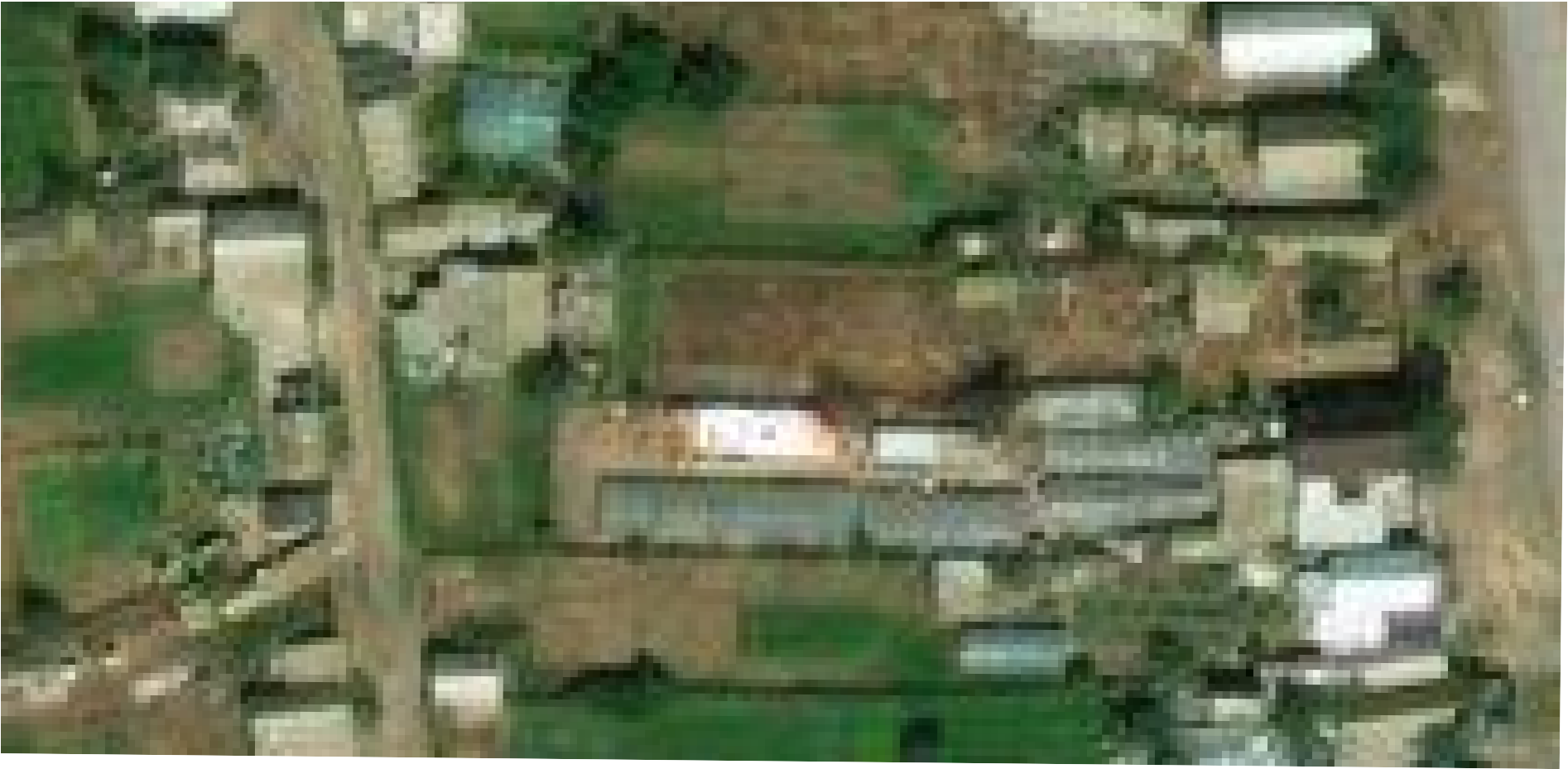 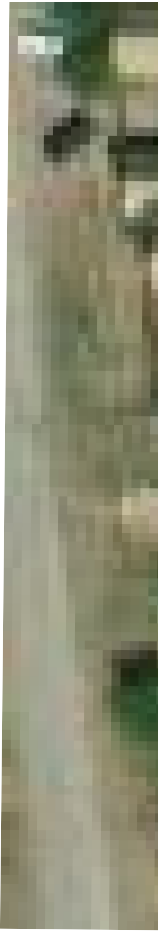 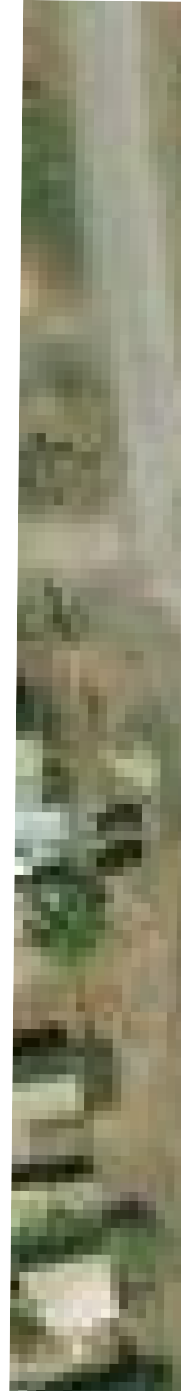 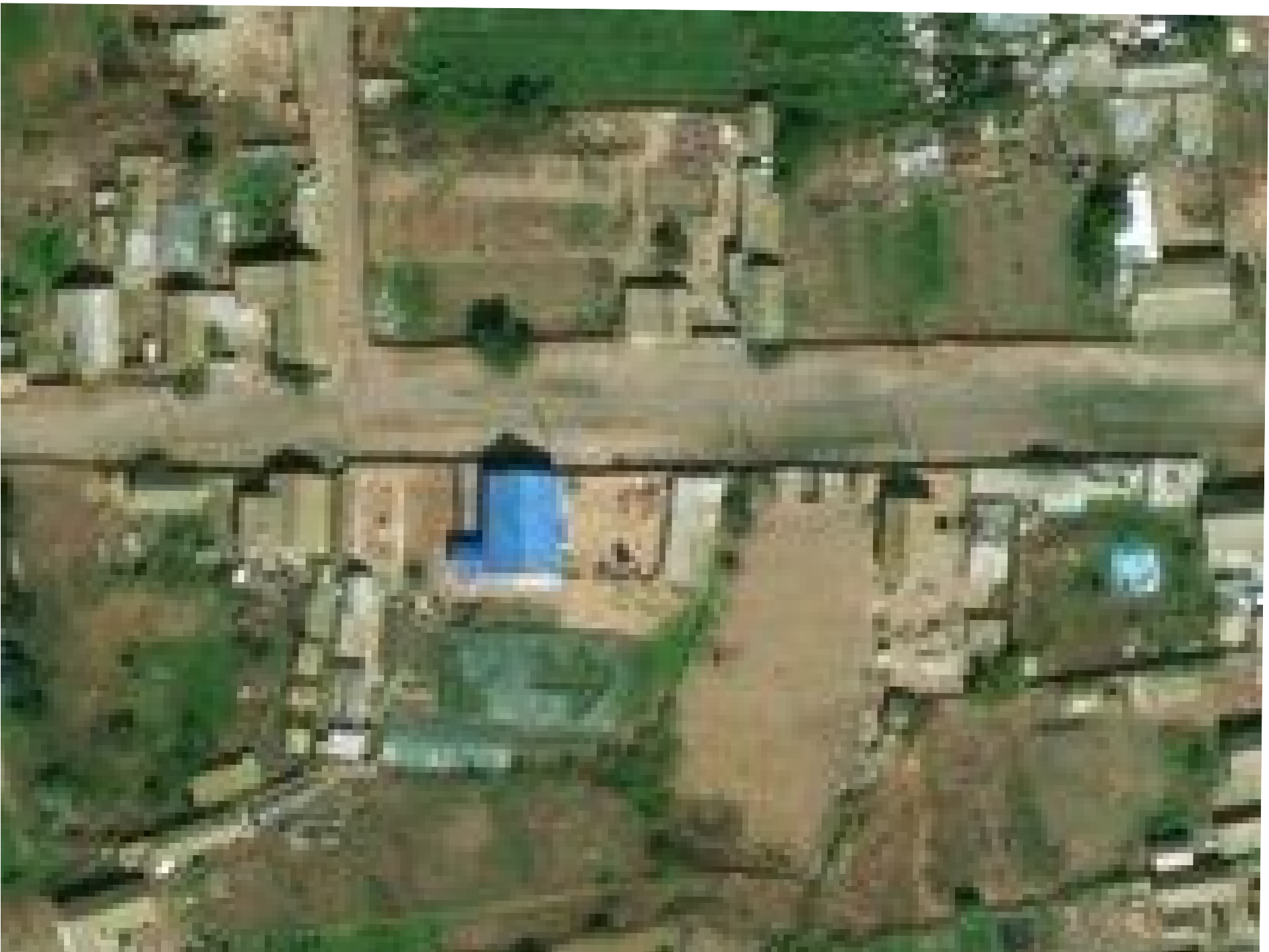 Схема расположения границ публичного сервитута Объекта: Внутрипоселковые сети газопровода низкого давления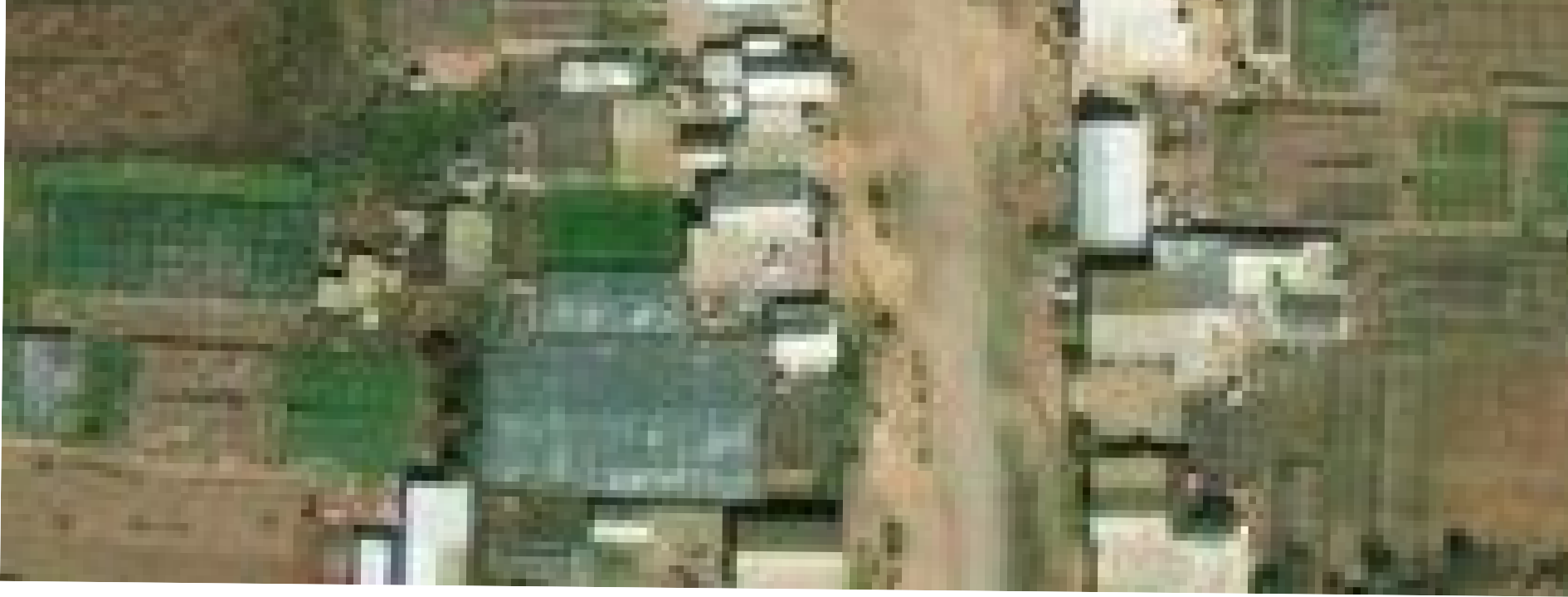 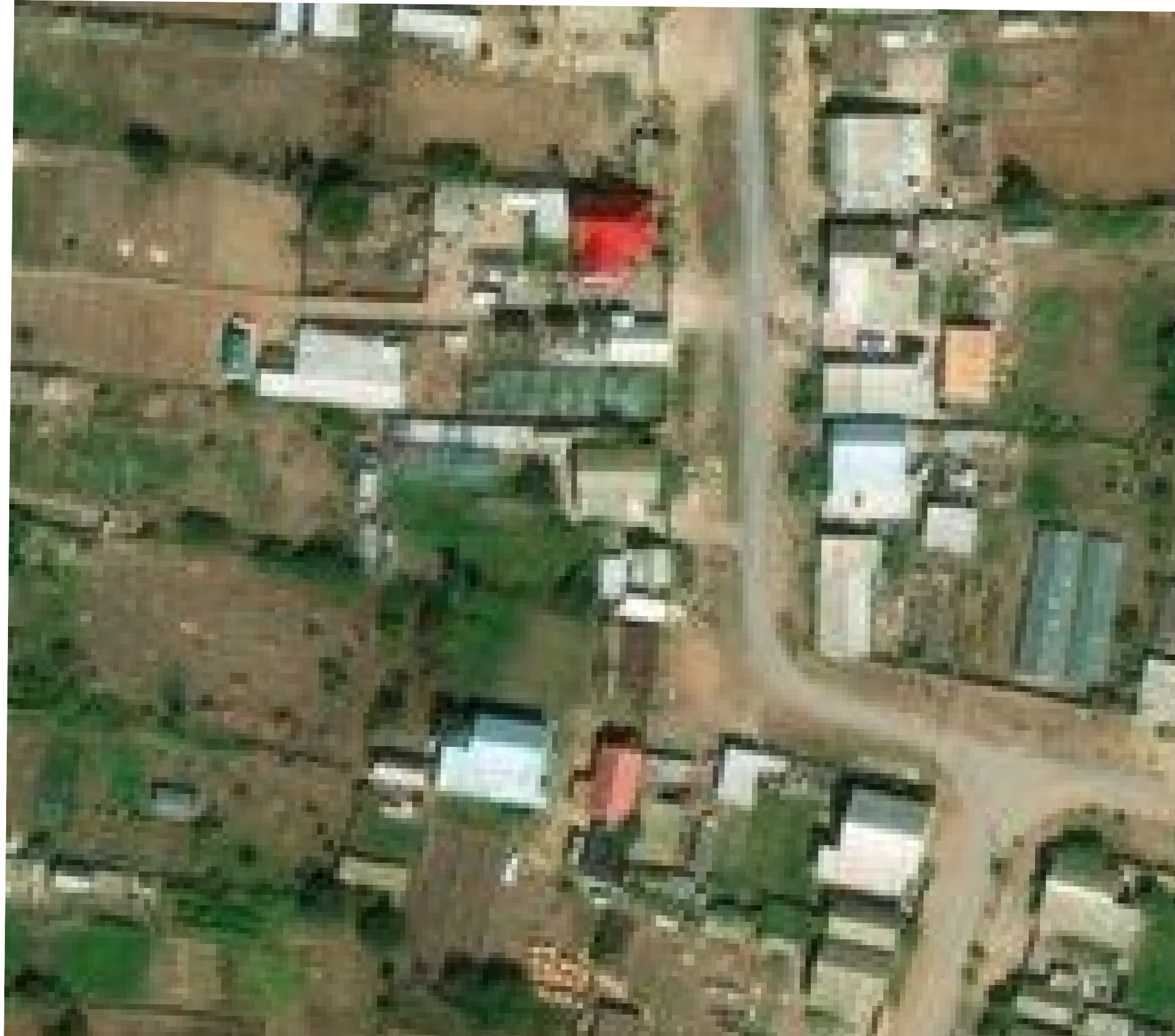 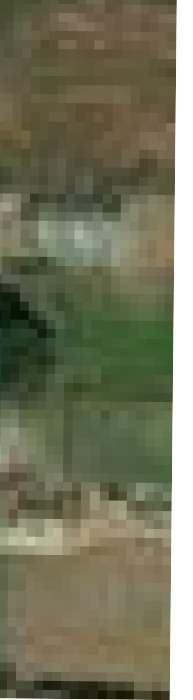 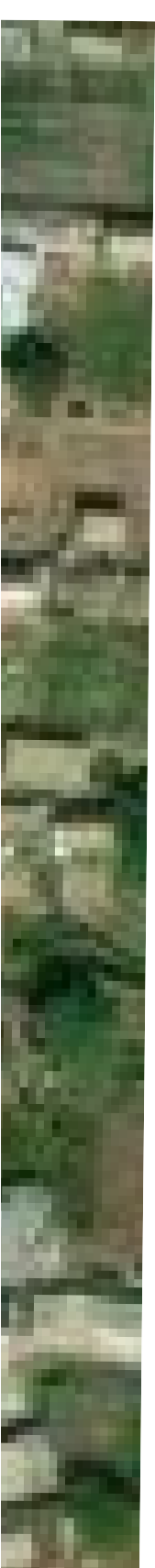 Схема расположения границ публичного сервитута Объекта: Внутрипоселковые сети газопровода низкого давления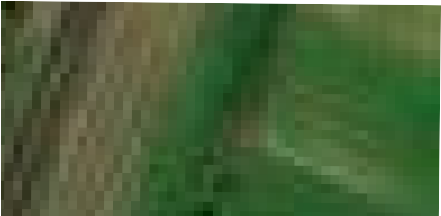 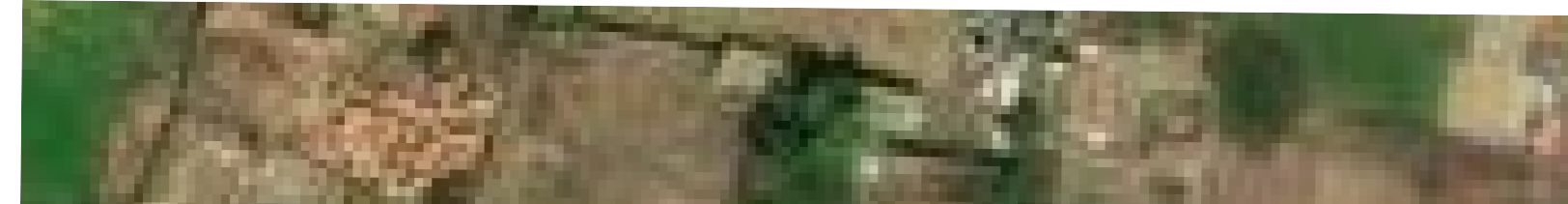 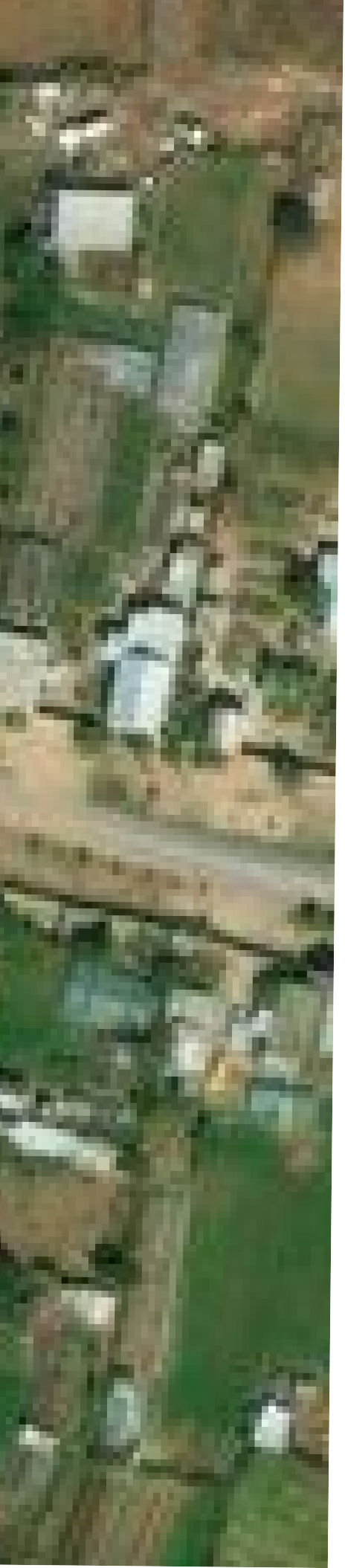 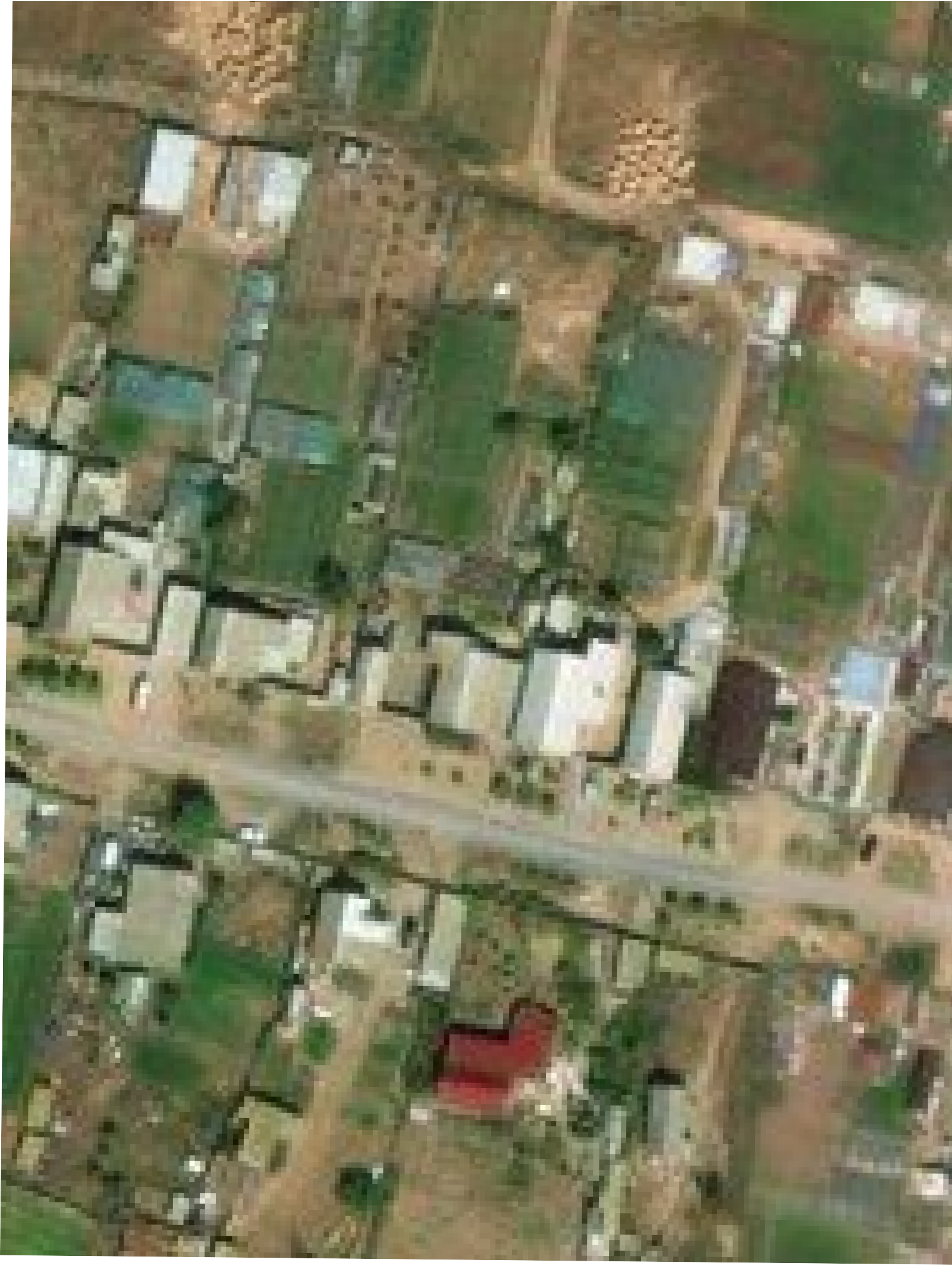 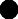 Схема расположения границ публичного сервитута Объекта: Внутрипоселковые сети газопровода низкого давления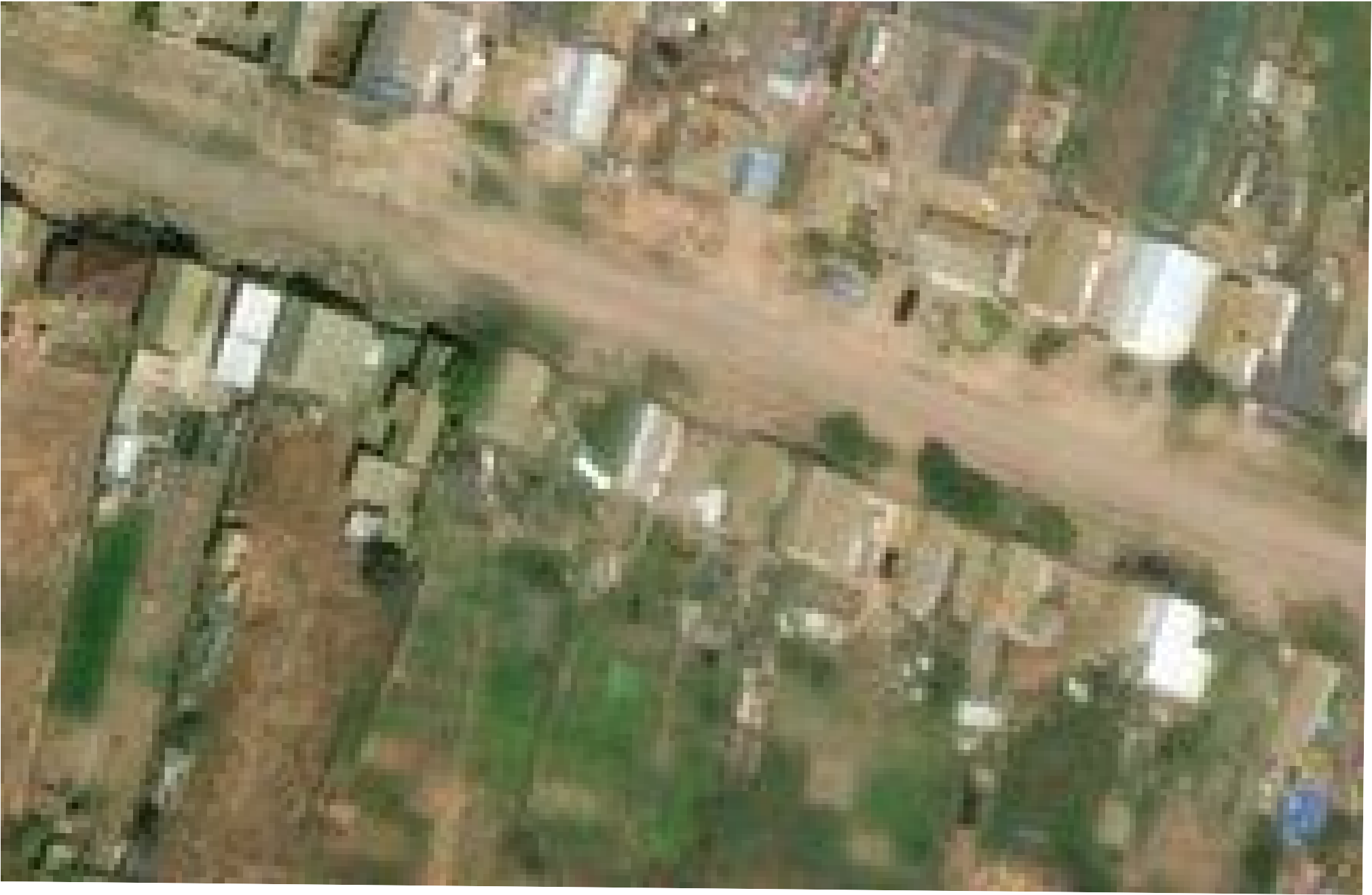 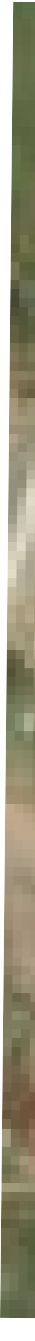 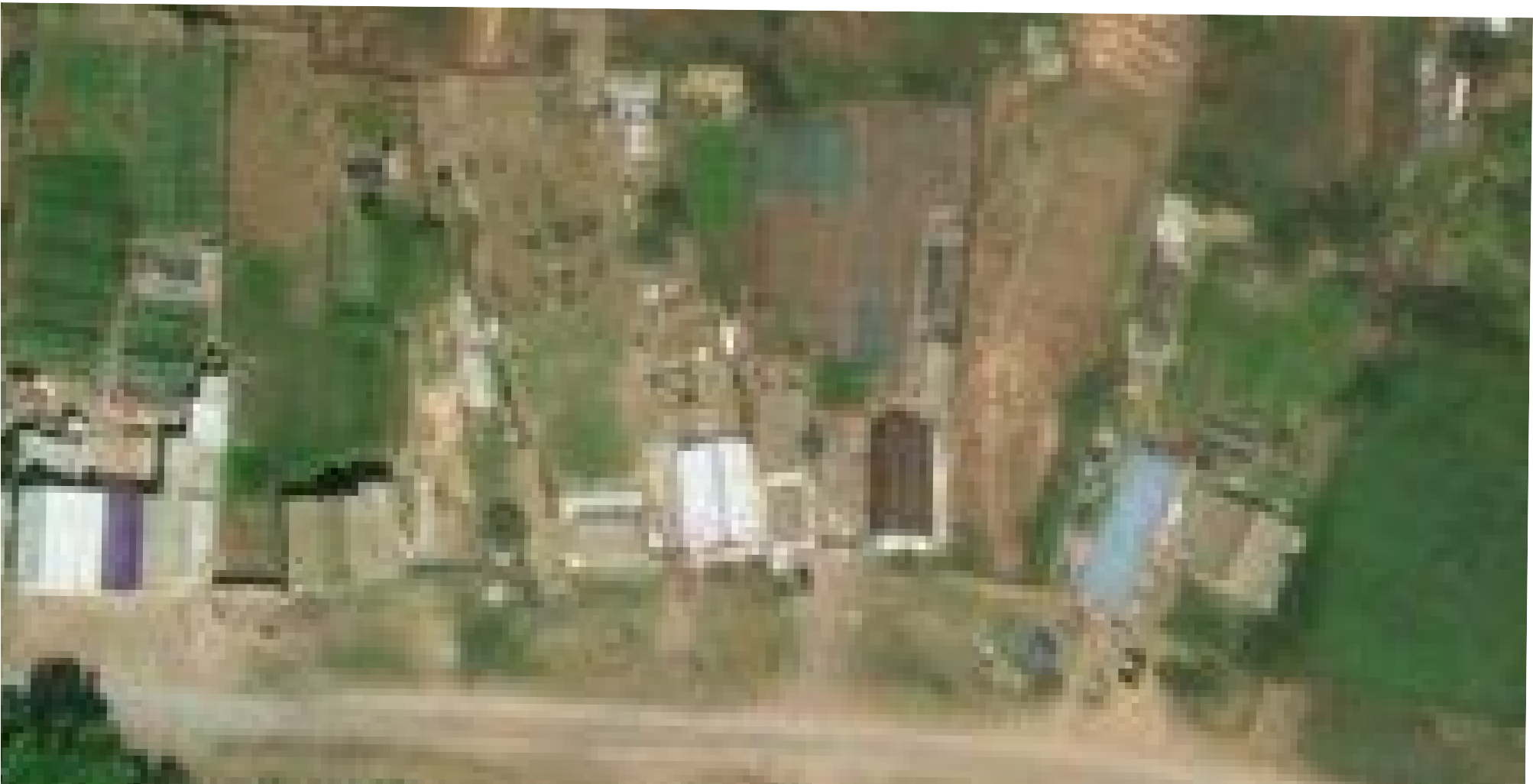 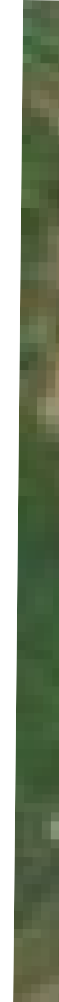 Схема расположения границ публичного сервитута Объекта: Внутрипоселковые сети газопровода низкого давленияСхема расположения границ публичного сервитута Объекта: Внутрипоселковые сети газопровода низкого давления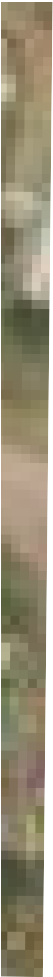 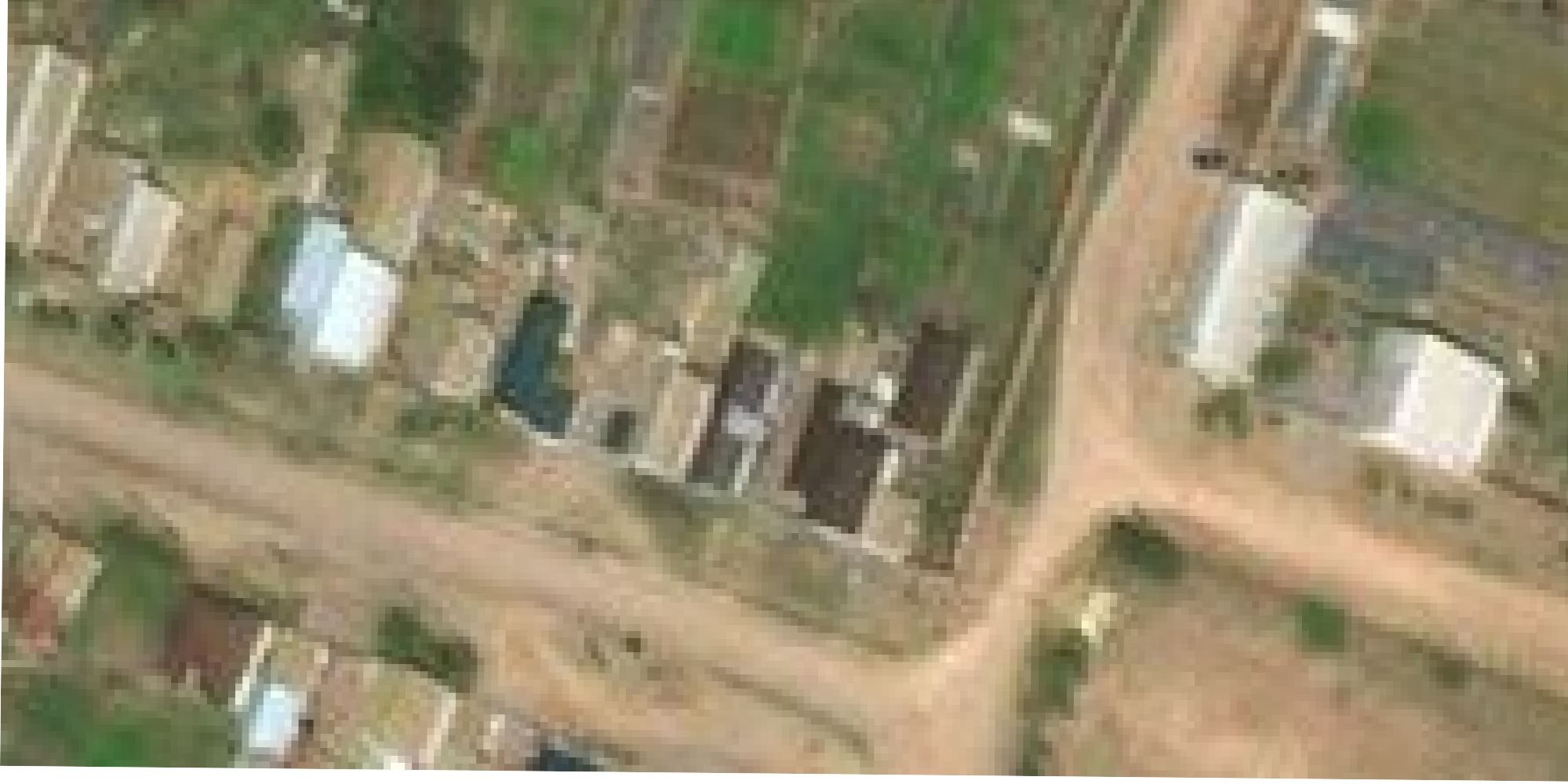 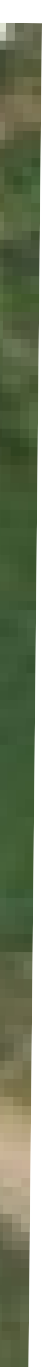 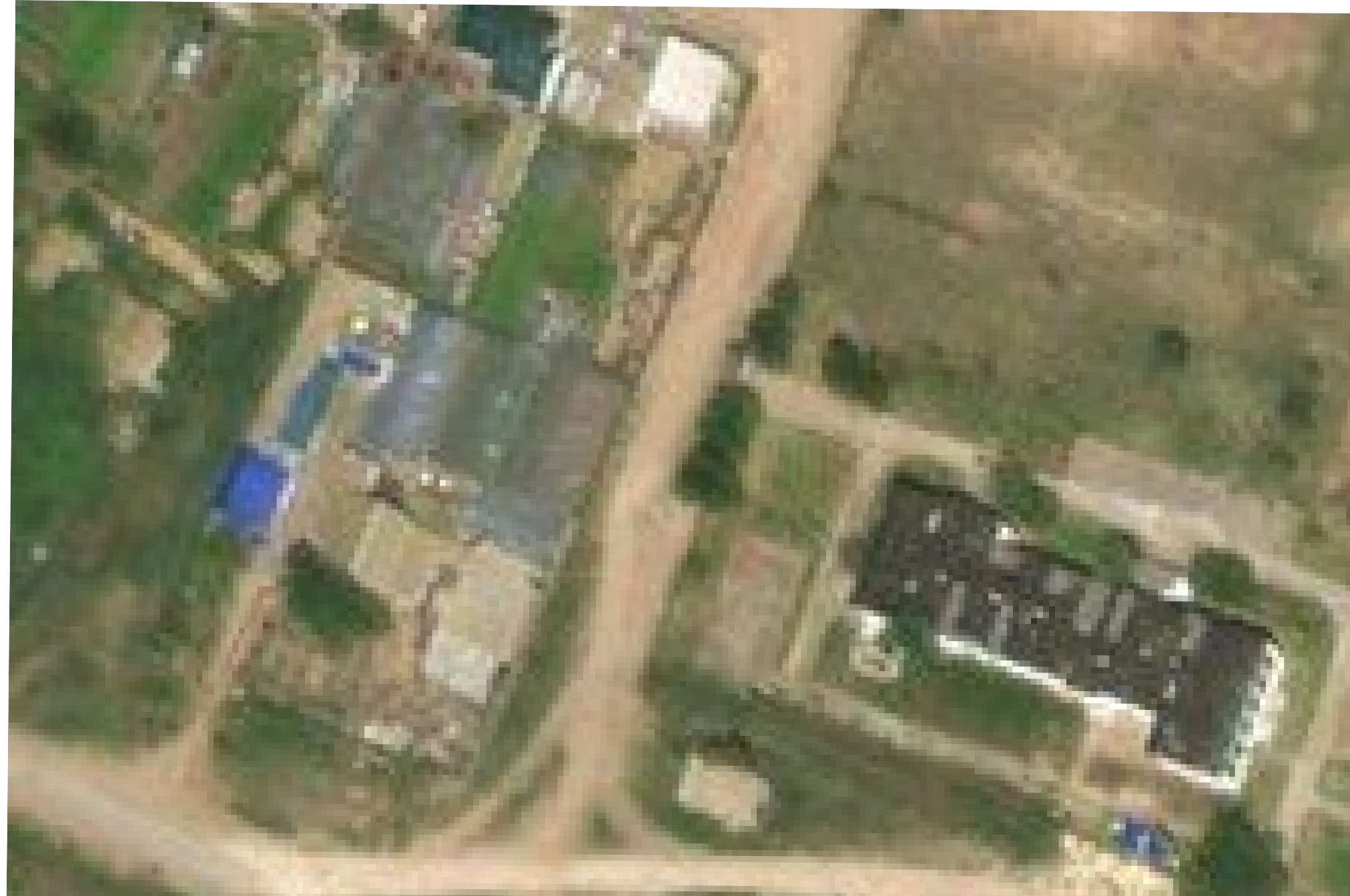 